АДМИНИСТРАЦИЯ НЕВЬЯНСКОГО ГОРОДСКОГО ОКРУГАП О С Т А Н О В Л Е Н И Еот 30.12.2016 г                                                                                                                    № 3071-п                                                                                 г.НевьянскО подготовке документации  по планировке территории «Проект планировки и проект межевания для размещения административного объекта 
ООО  «Невьянск-хлебопродукт» в городе Невьянске по улице Попова № 7а» Рассмотрев заявление от 13.12.2016 № 9798 директора ООО «Невьянск-хлебопрдукт» В.М.Короткова, в соответствии с частями 1 и 5 статьи 45, статьей 46 Градостроительного кодекса Российской Федерации, подпунктом 9 пункта 1 статьи 6 Устава Невьянского городского округа.ПОСТАНОВЛЯЮ:1. Принять решение о подготовке документации по планировке территории «Проект планировки и проект межевания для размещения административного объекта ООО «Невьянск-хлебопродукт» в городе Невьянске по улице Попова 
№ 7а».2. Утвердить план мероприятий по подготовке документации по планировке территории «Проект планировки и проект межевания для размещения административного объекта ООО «Невьянск-хлебопродукт» в городе Невьянске по улице Попова № 7а»  (прилагается).3. Определить внебюджетное финансирование выполнения работ по разработке документации по планировке территории «Проект планировки и проект межевания для размещения административного объекта ООО «Невьянск-хлебопродукт» в городе Невьянске по улице Попова № 7а» из средств ООО «Невьянск-хлебопродукт».4.Утвердить техническое задание на разработку документации по планировке территории «Проект планировки и проект межевания для размещения административного объекта ООО «Невьянск-хлебопродукт» в городе Невьянске по улице Попова № 7а» (прилагается).5.Заведующему отделом архитектуры администрации Невьянского городского округа (Эдильгериева Е.В.) в течение 14 дней, направить уведомления о принятии решения, указанного в пункте  1 постановления, всем заинтересованным лицам. 6. Настоящее постановление опубликовать в газете «Звезда» и разместить на официальном сайте администрации Невьянского городского округа в информационной телекоммуникационной сети «Интернет».7.  Контроль за исполнением настоящего постановления возложить на  заместителя главы администрации Невьянского городского округа по вопросам реализации инвестиционных проектов, строительства, архитектуры и управления муниципальным имуществом Шелепова Ф.А.Врио главы администрациигородского округа                                                                                   Ф.А.Шелепов     	Утвержден 	постановлением администрации 	Невьянского городского округа	               от 30.12.2016г. № 3071План мероприятий по разработке документации по планировке территории «Проект планировки и проект межевания для размещения административного объекта 
ООО «Невьянск-хлебопродукт» в городе Невьянске по улице Попова № 7а»  	 Утверждено	постановлением администрации 	 Невьянского  городского округа	               от 30.12.2016г. № 3071ТЕХНИЧЕСКОЕ ЗАДАНИЕна разработку документации по планировке территории «Проект планировки и проект межевания для размещения административного объекта ООО «Невьянск-хлебопродукт» в городе Невьянске по улице Попова № 7а»  №п/пНаименование мероприятияСроки выполнения мероприятийОтветственный за выполнение мероприятия1.Направление уведомления о принятии решения всем заинтересованным лицам, публикация постановления в газете «Звезда», размещение постановления на официальном сайте Невьянского городского округа. 14 дней со дня издания постановленияАдминистрация Невьянского городского  округа2.Прием и рассмотрение предложений по планировке территории от заинтересованных лиц, в случае их поступления.14 дней с даты размещения постановления в газете «Звезда».Администрация Невьянского городского  округа3.Выполнение работ по разработке документации по планировке территории «Проект планировки и проект межевания в городе Невьянске по адресу улица Попова № 7а, для размещения административного объекта предприятия «Невьянск-хлебопродукт»6 месяцев даты окончания приема и (или) рассмотрения предложений по планировке территории от заинтересованных лицПодрядная организация4. Контроль выполнения работ по разработке документации  по планировке территории «Проект планировки и проект межевания для размещения административного объекта ООО «Невьянск-хлебопродукт» в городе Невьянске по улице Попова № 7а»  Администрация Невьянского городского  округа4.1Проведение рабочих совещаний по итогам выполнения этапов работПо необходимостиАдминистрация Невьянского городского  округа4.2Проверка и согласование проекта  планировки 10 рабочих дней с даты предоставления подрядной организацией проекта планировки на согласованиеАдминистрация Невьянского городского  округа5.Согласование проекта  планировкиС сетевыми организациями Подрядная организация6. Проверка документации по планировке территории «Проект планировки и проект межевания для размещения административного объекта ООО «Невьянск-хлебопродукт» в городе Невьянске по улице Попова № 7а»  10 рабочих дней с даты предоставления подрядной организацией проекта планировки на проверкуАдминистрация Невьянского городского  округа7.Подготовка проекта постановления  о проведении публичных слушаний  по документации по планировке территории «Проект планировки и проект межевания для размещения административного объекта ООО «Невьянск-хлебопродукт» в городе Невьянске по улице Попова 
№ 7а»  10 рабочих дней с даты получения положительного результата проверки документацииАдминистрация Невьянского городского  округа8.Проведение публичных слушаний по документации по планировке территории «Проект планировки и проект межевания для размещения административного объекта ООО «Невьянск-хлебопродукт» в городе Невьянске по улице Попова № 7а»  Через 30 дней с даты публикации постановления о проведении публичных слушаний в газете «Звезда».Администрация Невьянского городского  округа, с участием подрядной организации9.Устранение замечаний, поступивших в ходе проведения публичных слушаний14 дней с даты проведения публичных слушанийПодрядная организация10.Подготовка  постановления об утверждении документации по  планировке территории 10 дней с даты получения документации Администрация Невьянского городского  округа11.Подготовка  постановления об утверждении документации по планировке территории «Проект планировки и проект межевания для размещения административного объекта ООО «Невьянск-хлебопродукт» в городе Невьянске по улице Попова № 7а»  10 дней с даты получения положительных результатов проверки и согласованияАдминистрация Невьянского городского  округа№ п/пПараметр проектаОписание1.Заказчик ООО «Невьянск-хлебопродукт»2.Источник финансированияВнебюджетное финансирование.3.Основание для выполнения работОбращение ООО «Невьянск-хлебопродукт» от 14.12.2016г.   № 2420. 4.Местонахождение объекта строительстваРоссийская Федерация, Свердловская область, город Невьянск Площадь составляет ориентировочно 0,5 га.5.Сроки разработки документации по планировке территории6 месяцев.6.Цель разработки документации по планировке территорииобеспечение устойчивого развития территорий, выделение элементов планировочной структуры, установление границ земельных участков, на которых расположены объекты капитального строительства, границ земельных участков, предназначенных для строительства и размещения линейных объектов7.Границы проектирования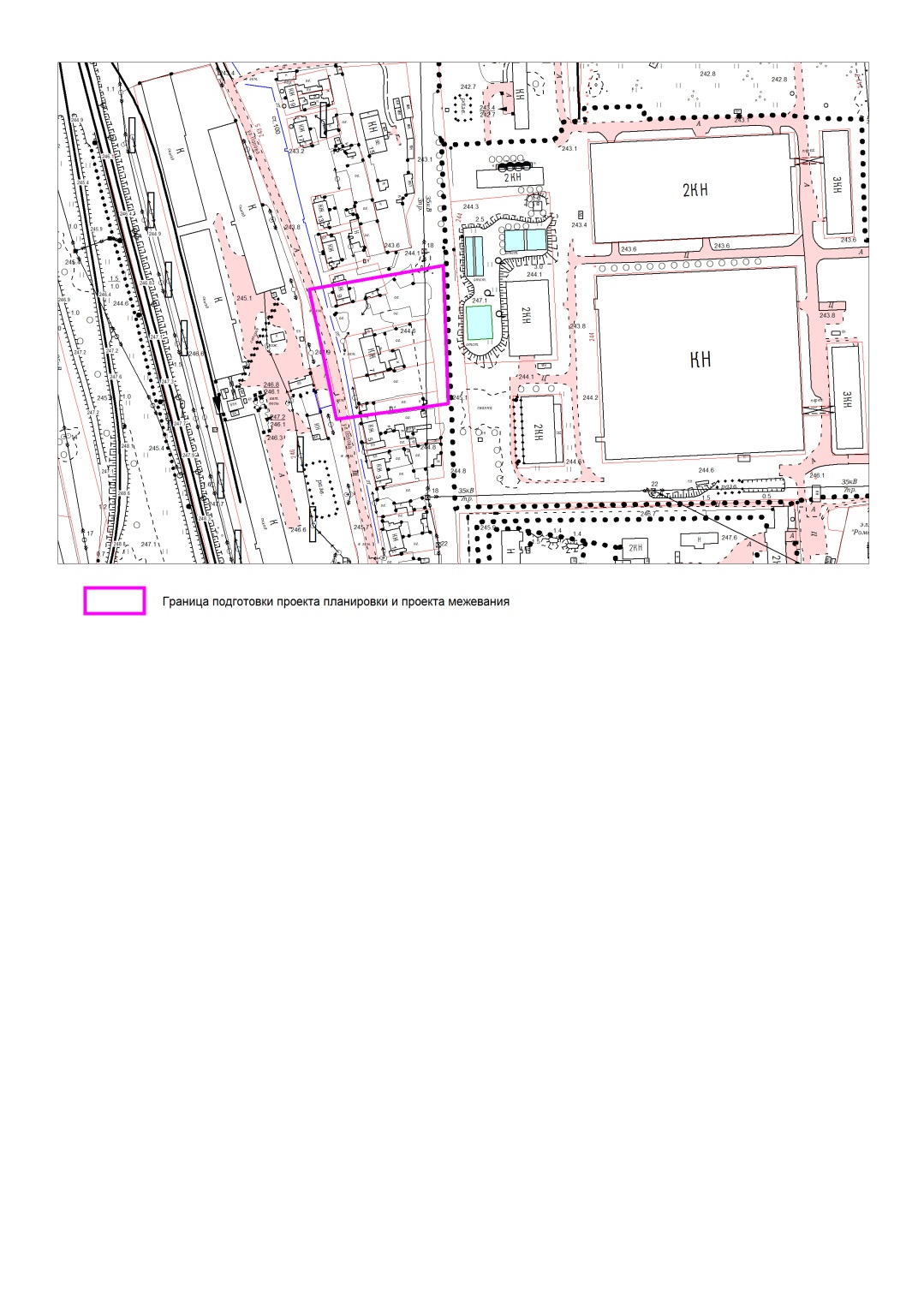 8.Нормативно – правовая, методическая база и ранее выполненные работы, учет которых необходим при проектированииГрадостроительный кодекс РФ (в действующей редакции);Земельный кодекс РФ (в действующей редакции);Федеральный закон от 06.10.2003 г. № 131-ФЗ «Об общих принципах организации местного самоуправления в Российской Федерации» (в действующей редакции);Федеральный закон от 29.12.2004 г. № 191-ФЗ «О введении в действие Градостроительного кодекса РФ» (в действующей редакции);Федеральный закон от 24. 07. 2007 г. № 221-ФЗ «О государственном кадастре недвижимости» (в действующей редакции);Постановление Правительства Свердловской области от 15.03.2010 г. № 380-ПП «Об утверждении нормативов градостроительного проектирования Свердловской области НГПСО 1-2009.66»;СП 42.13330.2011 "СНиП 2.07.01-89* Градостроительство, планировка и застройка городских и сельских поселений";СанПиН 2.2.1/2.1.1.1200-03 "Санитарно-защитные зоны и санитарная классификация предприятий, сооружений и иных объектов" (в действующей редакции);СНиП 11-04-2003 «Инструкция о порядке разработки, согласования, экспертизе и утверждении градостроительной документации» в части не противоречащей Градостроительному кодексу РФ;Генеральный план Невьянского городского округа применительно к территории города Невьянска, разработанный ЗАО «Проектно-изыскательский институт Гео», утвержденный решением Думы Невьянского городского округа от 26.12.2012 года № 198;Правила землепользования и застройки Невьянского городского округа применительно к территории города Невьянска, утверждённые решением Думы Невьянского городского округа от 28.11.2012 года № 163 (в действующей редакции);Решение Невьянской районной Думы от 29.06.2005 года № 96 «Об утверждении положения «О порядке проведения публичных слушаний в Невьянском городском округе» (в действующей редакции);Распоряжение Правительства Свердловской области от 26.12.2011г. № 2360-РП «О соблюдении требований законодательства о санитарно-эпидемиологическом благополучии населения при осуществлении градостроительной деятельности на территории Свердловской области»;РДС 30-201-98 «Инструкция о порядке проектирования и установления красных линий в городах и других поселениях Российской Федерации»9.Состав исходных данных для разработки документации по планировке территории Заказчик предоставляет исполнителю: топографическую съемку   М 1:2000 в электронном виде;сведения государственного кадастра недвижимости (актуальныe);Исполнитель запрашивает в администрации Невьянского городского округа следующие данные:Генеральный план Невьянского городского округа применительно к территории города Невьянска в электронном виде в формате программы «MapInfoProfessional»;Правила землепользования и застройки Невьянского городского округа применительно к территории города Невьянска в электронном виде в формате программы «MapInfoProfessional» (актуальная редакция);Состав исходных данных может быть дополнен и уточнен при выполнении работ по подготовке документации по планировке территории по согласованию ЗаказчикомДокументацию по планировке территории выполнить в системе координат МСК-66. 10.11.Требования к выполнению проекта планировки Требования к выполнению проекта межевания1. Состав основных (утверждаемых) материалов проекта планировки территории:Чертеж планировки территории, М 1:1000;Схема инженерной инфраструктуры, М 1:1000;Чертеж размещения объектов капитального строительства и функциональное зонирование территории» М 1:1000.Книга «Положение о размещении объектов капитального строительства» включает в себя описание границ зон планируемого размещения линейного объекта и прилегающей промышленной территории и их характеристику.2. Состав материалов по обоснованию проекта планировки территории:Схема расположения элемента планировочной структуры,  М 1:5000;Схема использования территории  в период подготовки проекта планировки территории  и схема границ зон с особыми условиями использования территорий»  М 1:1000;Схема вертикальной планировки и инженерной подготовки территории М 1:1000;Схема организации улично-дорожной сети М 1:1000;Книга «Пояснительная записка».Состав материалов проекта межевания территории: чертежи проекта межевания территории, на которых отображаются:1) Красные линии, ранее разработанной градостроительной документацией.2) Линии отступа от красных линий в целях определения места допустимого размещения зданий, строений, сооружений.3) Границы земельных участков, в том числе границы земельных участков на которых расположены линейные объекты.4) Границы формируемых земельных участков, планируемых для предоставления физическим и юридическим лицам для строительства.5) Границы земельных участков, предназначенных для размещения объектов капитального строительства.6) Границы зон с особыми условиями использования территорий.7) Границы зон действия публичных сервитутов.8) Ведомости координат поворотных точек границ земельных участков.9) Пояснительная записка, которая должна содержать:сведения по установлению границ земельных участков и обоснование принятых решений;ведомость формируемых земельных участков, содержащую площади, виды использования, информацию о форме собственности и координаты поворотных точек;ведомость участков изъятия для муниципальных нужд;предложения по установлению публичных сервитутов.    11Количество экземпляров документацииПосле согласования и утверждения текстовые и графические материалы должны быть переданы:В бумажном виде: 1 экз.- заказчику проекта;1 экз.- в  администрацию Невьянского городского округа.На электронном носителе в формате MapInfo и растровые файлы:1 экз.- заказчику проекта;1 экз.- в администрацию Невьянского городского округа.